Math 100 – Intermediate Algebra Rambler SuccessFall 2018Section 012:  Tues/Thurs 2:30 – 3:45 pm117 Dumbach Hall 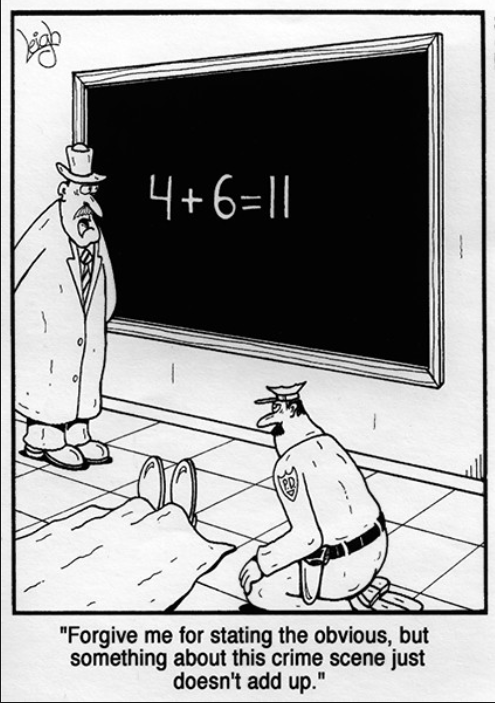 Ground RulesSyllabus  PiazzaHomework & Reading AssignmentsWebAssign   Discussion QuestionsTutoring Services and Schedule Advice from Hall & Knight Essay TopicsPractice Tests (T1, T2, T3)Practice FinalQuiz Solutions (Qz 1, Qz 2, Qz 3, Qz 4, Qz 5, Qz 6, Qz 7, Qz 8, Qz 9)Test Solutions  (T 1, T2)Useful References (Greek alphabet; relevant websites & texts)History of Algebra (I, II, III)“Every minute dies a man.  Every minute one is born.”  I need hardly point out to you that this calculation would tend to keep the sum total of the world’s population in a state of perpetual equipoise, whereas it is a well-known fact that the said sum total is constantly on the increase.  I would, therefore, take the liberty of suggesting that in the next edition of your excellent poem the erroneous calculation to which I refer should be corrected as follows:  “Every moment dies a man, And one and a sixteenth is born.”  I may add that the exact figures are 1.067, but something must, of course, be conceded to the laws of meter.- Charles Babbage, letter to Alfred Lord Tennyson, about a couplet in his “The Vision of Sin.”Department Home Page                   Loyola Home Page